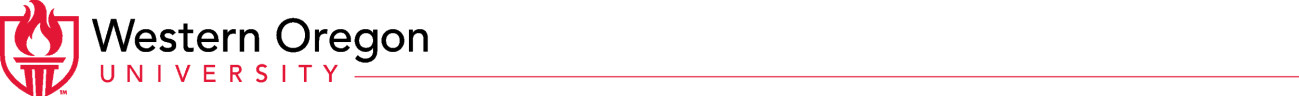 Faculty Senate Agenda May 12th 2020, ZoomPrimarily paperless, wou.edu/facultysenatePlease provide your own access to this agenda and to all meeting documents3:15 – 3:30 p.m.Better Know a Colleague (informal gathering, optional)3:30 – 5 p.m. Note: we are using Zoom for this meeting.Business MeetingCall to orderCall of the roll (by circulation of sign-in sheet)Corrections to and approval of minutes from previous meeting (see website)Institutional Reports (five minutes max each)Faculty Senate President (Kristin Latham-Scott)University President (Rex Fuller)University Provost (Rob Winningham)Interinstitutional Faculty Senate (Tad Shannon, Emily Plec)General Education (Camila Gabaldón)Executive Committee Business5.1 Election of Executive Committee officers (Adele Schepige, nominating committee Chair)Consideration of Old Business:Proposed new BS in Cybercrime, Investigation, Enforcement (Omar Melchor-Ayala, CJ)Proposal to modify our academic calendar (Mike Baltzley)Consideration of New Business: noneDiscussion Items: noneInformational Presentations and Committee Reports:9.1 Program Assessment Update (Mike Baltzley)Announcements:10.1 Academic Affairs Two Policy Update Drafts (Bev West)5 – 5:15 p.m.Better Know a Colleague (informal gathering continued, optional)